REFERENCESAgarwal, S., Liu, C., & Rhee, S. G. (2008). Investor demand for IPOs and aftermarket performance: Evidence from the Hong Kong stock market. Journal of International Financial Markets, Institutions and Money, 18(2), 176-190.Ajmal, H. (2018). Examination of IPO Mispricing in Four Markets (Doctoral dissertation, The University of Waikato).Ameer, R. (2007). What moves the primary stock and bond markets? Influence of Macroeconomic factor on bond and equity issues in Malaysia and Korea.AAMJAF, 3 (1), 93-116.Asongu, S. A. (2012). Government quality determinants of stock market performance in African countries. Journal of African Business, 13(3), 183-199.Badru, B. O., Ahmad-Zaluki, N. A., & Wan-Hussin, W. N. (2017). Board characteristics and the amount of capital raised in the Malaysian IPO market. Journal of Multinational Financial Management, 42, 37-55.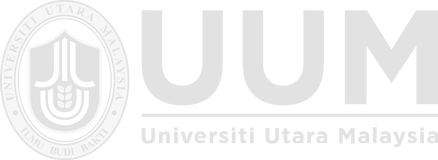 Banerjee, S., Dai, L., & Shrestha, K. (2011). Cross-country IPOs: what explains differences in underpricing?. Journal of Corporate Finance, 17(5), 1289-1305.Baron, D. P. (1982). A model of the demand for investment banking advising and distribution services for new issues. The journal of finance, 37(4), 955-976.Boulton, T. J., Smart, S. B., & Zutter, C. J. (2010). IPO underpricing and international corporate governance. Journal of International Business Studies, 41(2), 206-222.Boulton, T. J., Smart, S. B., & Zutter, C. J. (2011). Earnings quality and international IPO underpricing. The Accounting Review, 86(2), 483-505.Boulton, T. J., Smart, S. B., & Zutter, C. J. (2014). The impact of institutional quality on initial public offerings. Journal of Economics and Business, 73, 65-96.Bradley, D. J., & Jordan, B. D. (2002). Partial adjustment to public information and IPO underpricing. Journal of Financial and Quantitative Analysis, 37(4),595-616.Chaddad, F. R., & Reuer, J. J. (2009). Investment dynamics and financial constraints in IPO firms. Strategic Entrepreneurship Journal, 3(1), 29-45.Chen, K. C., & Wu, L. (2002). Cost of Raising Capital--Initial Public Offerings (IPOs) and Seasoned Equity Offerings (SEOs)--In Hong Kong. Journal of Financial Management & Analysis, 15(2).Che-Yahya, N., Abdul-Rahim, R., & Yong, O. (2014). Influence of institutional investors' participation on flipping activity of Malaysian IPOs. Economic Systems, 38(4), 470-486.Chi, J., & Padgett, C. (2005). Short-run underpricing and its characteristics in Chinese initial public offering (IPO) markets. Research in International Business and Finance, 19(1), 71-93.Cohen, B. D., & Dean, T. J. (2005). Information asymmetry and investor valuation of IPOs: Top management team legitimacy as a capital market signal. Strategic Management Journal, 26(7), 683-690.Deeds, D. L., DeCarolis, D., & Coombs, J. (1996, August). THE IMPACT OF TIMING AND FIRM CAPABILITIES ON THE AMOUNT OF CAPITAL RAISED IN AN INITIAL PUBLIC OFFERING: EVIDENCE FROM THEBIOTECHNOLOGY INDUSTRY. In Academy of Management Proceedings (Vol. 1996, No. 1, pp. 97-100). Briarcliff Manor, NY 10510: Academy ofManagement.Drake, P. D., & Vetsuypens, M. R. (1993). IPO underpricing and insurance against legal liability. Financial Management, 64-73.El Sayed, L. (2011). Determinants of FDI inflows to the MENA region: macroeconomic and institutional factors. In Finance and Economic Conference.Erel, I., Julio, B., Kim, W., & Weisbach, M. S. (2011). Macroeconomic conditions and capital raising. The Review of Financial Studies, 25(2), 341-376.Fan, J.P.H., Rui, O.M. & Zhao, M. (2008). Public governance and corporate finance: Evidence from corruption cases. Journal of Comparative Economics,36(3), 343-364.Felsenfeld, C. (1967). Consumer Interest Rates: A Public Learning Process. Bus.Law., 23, 931.Grinblatt, M., & Hwang, C. Y. (1989). Signalling and the pricing of new issues. The Journal of Finance, 44(2), 393-420.Gujarati, D. N., & Porter, D. C. (2003). Basic econometrics (ed.). New York: McGraw-HiII.Gunst, S. J. (1983). Contractile force of canine airway smooth muscle during cyclical length changes. Journal of Applied Physiology, 55(3), 759-769.Güntürkün, M. H., Gürarda, S., & Erdogan, H. H. (2012). Impact of Macroeconomic Factors on Underpricing of Initial Public Offerings before and after the Recent Global Financial Crisis: Evidence from Istanbul Stock Exchange. Journal of Applied Finance and Banking, 2(5), 261.Hearn B. (2013). The institutional determinants of IPO firm prospectus length in a developing context: A research note. Research in International Business and Finance, 27, 52-65.Hearn, B. (2014). The impact of institutions, ownership structure, business angels, venture capital and lead managers on IPO firm underpricing across North Africa. Journal of Multinational Financial Management, 24, 19-42.Hearn, B., & Piesse, J. (2012). The influence of institutions in founder-CEO retention: IPO firms in a development country context. Academy of International Business.Hooper, V., Sim, A. B., & Uppal, A. (2009). Governance and stock market performance. Economic Systems, 33(2), 93-116.Hopp, C., & Dreher, A. (2013). Do differences in institutional and legal environments explain cross-country variations in IPO underpricing?. Applied Economics, 45(4), 435-454.Huyghebaert, N., & Van Hulle, C. (2006). Structuring the IPO: Empirical evidence on the portions of primary and secondary shares. Journal of CorporateFinance, 12(2), 296-320.Jensen, M. C., & Meckling, W. H. (1976). Theory of the firm: Managerial behavior,agency costs and ownership structure. Journal of financial economics, 3(4), 305-360.Kim, W., & Weisbach, M. (2005). Do firms go public to raise capital? (No. w11197).National Bureau of Economic Research.Krugman, P. R. (1991). Geography and trade. MIT press.Latham, S., & Braun, M. R. (2010). To IPO or not to IPO: Risks, uncertainty and the decision to go public. British Journal of Management, 21(3), 666-683.Lester, R. H., Certo, S. T., Dalton, C. M., Dalton, D. R., & Cannella Jr, A. A. (2006). Initial public offering investor valuations: An examination of top management team prestige and environmental uncertainty. Journal of Small Business Management, 44(1), 1-26.Li, L. (2018). The influence of government regulation on IPO underpricing. Technology and Investment, 9(02), 109.Lim, T. C., Lim, X. Y., Zhai, R., & Liu, Y. (2012). Do Macroeconomic Factors Affect IPO’s in China?. International Journal of Management Sciences and Business Research, 1(10).Lin, C. T., & Hsu, S. M. (2008). Determinants of the initial IPO performance: evidence from Hong Kong and Taiwan. Applied Financial Economics, 18(12), 955-963.Lombardo, D., & Pagano, M. (2006). Legal determinants of the return onequity. Corporate and institutional transparency for economic growth in Europe, 235-270.Low S. W. and Yong O. (2011). Explaining over-subscription in fixed-price IPOs—Evidence from the Malaysian stock market. Emerging Markets Review, 12(3), 205-216.Low, S. W., Kew, S. R., & Tee, L. T. (2011). International evidence on the link between quality of governance and stock market performance. Global Economic Review, 40(3), 361-384.Mansfield, E. R., & Helms, B. P. (1982). Detecting multicollinearity. The AmericanStatistician, 36(3a), 158-160.Mayur, M., & Kumar, M. (2013). Determinants of going-public decision in an emerging market: evidence from India. Vikalpa, 38(1), 65-86.Meyer, K. E. (2001). Institutions, transaction costs, and entry mode choice in Eastern Europe. Journal of International Business Studies, 32(2), 357-367.Miles, M. B., Huberman, A. M., & Saldaña, J. (2014). Qualitative data analysis: A methods sourcebook. 3rd.Mousa, F. T., Wales, W. J., & Harper, S. R. (2015). When less is more: EO's influence upon funds raised by young technology firms at IPO. Journal of Business Research, 68(2), 306-313.Pfeffer, J. (1972). Size and composition of corporate boards of directors: The organization and its environment. Administrative Science Quarterly, 218-228.Ritter, J. R. (1984). The" hot issue" market of 1980. Journal of Business, 215-240. Ritter, J. R. (1998). Initial public offerings. Contemporary finance digest, 2(1), 5-30.Ross, S. A. (1977). The determination of financial structure: the incentive-signalling approach. The Bell Journal of Economics, 23-40.Sanders, W. G., & Boivie, S. (2004). Sorting things out: Valuation of new firms in uncertain markets. Strategic Management Journal, 25(2), 167-186.Satta, G., Notteboom, T., Parola, F., & Persico, L. (2017). Determinants of the long-term performance of initial public offerings (IPOs) in the portindustry. Transportation Research Part A: Policy and Practice, 103, 135-153.Shleifer, A. & Vishny, R. W. (1997). A survey of corporate governance. The Journal of Finance, 52(2), 737–783.Song S. L., Tan J. S. and Yi Y. (2014). IPO initial returns in China: Underpricing or overvaluation?. China Journal of Accounting Research, 7(1), 31-49.Tian, L. (2011). Regulatory underpricing: Determinants of Chinese extreme IPO returns. Journal of Empirical Finance, 18(1), 78-90.Zhang, Z. (2002). Real exchange rate behaviour under Hong Kong's Linked Exchange Rate System: an empirical investigation. International Journal of Theoretical and Applied Finance, 5(01), 55-78.Zhou Z. G. and Zhou J. (2010). Chinese IPO activity, pricing, and market cycles.Review of Quantitative Finance and Accounting, 34 (4), 483 –503.Zingales, L. (1995). Insider ownership and the decision to go public. The Review of Economic Studies, 62(3), 425-448.